SELLOGrupo Municipal Unidas Podemos Izquierda Unida-Verdes Equo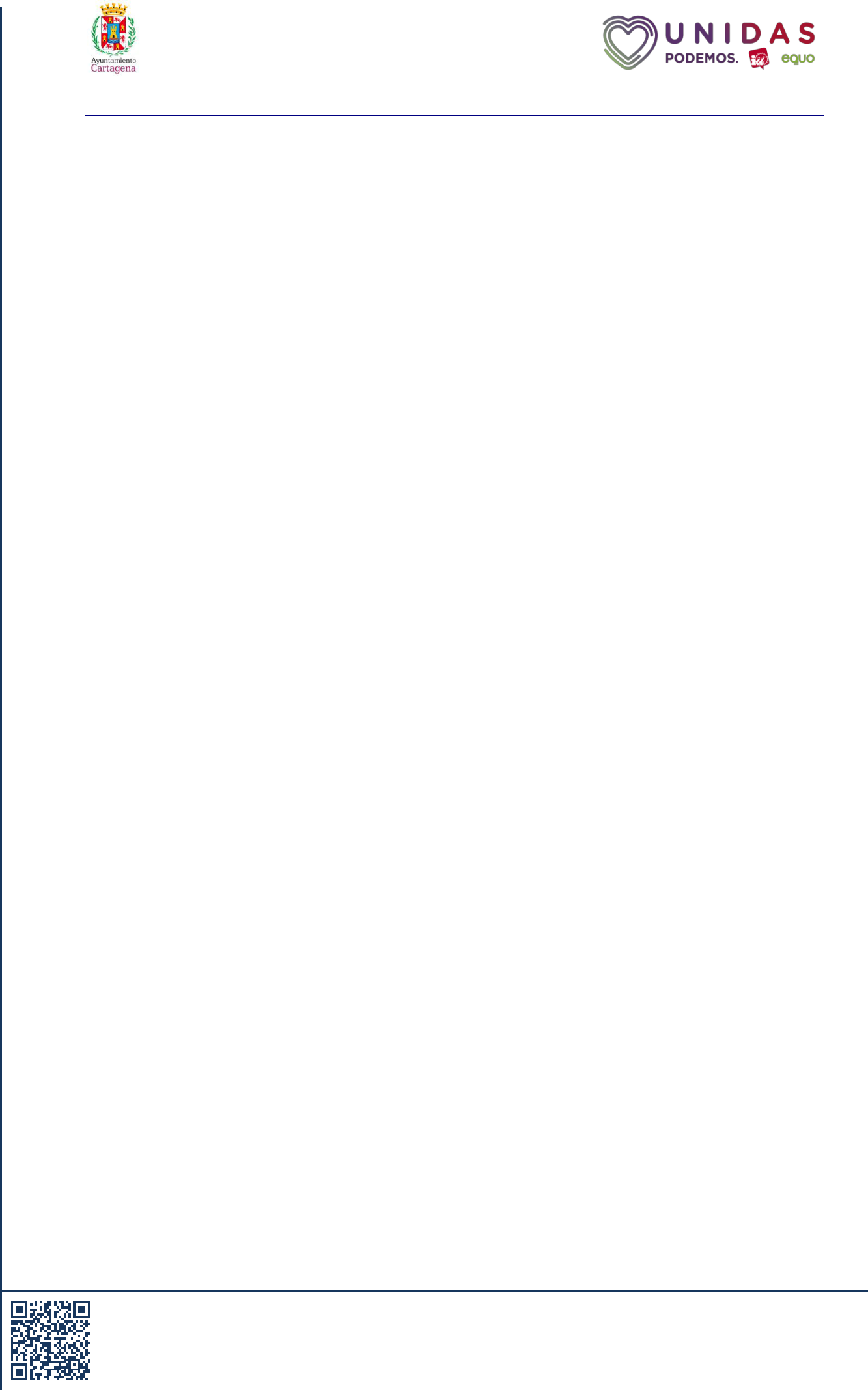 MOCIÓN QUE PRESENTA AROHA NICOLÁS GARCÍA, CONCEJALA DEL GRUPO MUNICIPAL UNIDAS PODEMOS IZQUIERDA UNIDA-VERDES EQUO, DEL EXCMO. AYUNTAMIENTO DE CARTAGENA, SOBRE APERTURA URGENTE DE LA UNIDAD DE TRATAMIENTO, DIAGNÓSTICO Y PREVENCIÓN DE ITS Y VIH DE CARTAGENA.La moción que se somete a la consideración del Pleno es la siguiente:EXPOSICIÓN DE MOTIVOSDesde este grupo municipal hemos traído en diversas ocasiones mociones y preguntas sobre la reapertura de la Unidad de Tratamiento, Diagnóstico y Prevención de ITS y VIH de Cartagena. Con esta moción, para que sirva no sólo de recordatorio sino también para reforzar la importancia que tiene dar respuesta a las demandas planteadas, se adjuntan las mociones ya debatidas, las preguntas realizadas sobre este asunto y la respuesta del Gobierno Local en diciembre de 2021.La realidad es que pasan los años y en Cartagena no tenemos esta Unidad abierta. Antes de que el próximo 1 de diciembre salgan a la calle para mostrar apoyo por el Día Internacional de la Lucha contra el SIDA, le recordamos al Gobierno del Ayuntamiento de Cartagena que sigue teniendo un compromiso con los usuarios y usuarias de esta Unidad y exigimos a este Ayuntamiento que realice las gestiones necesarias con sus homólogos regionales para la reapertura urgente de este servicio.La motivación es muy clara, aparte de ser un Derecho a la Salud, tenemos los datos ojetivos que avalan esta necesidad. La incidencia de positivos de VIH ha crecido un 20% en el último año y más de la mitad de los nuevos casos se detectan de manera tardía. Estos datos son plenamente recientes y fueron hechos públicos durante la celebración de la XIX Jornada de Actualización de Enfermedades Infecciosas celebrada en el Hospital Santa Lucía el pasado 14 de noviembre de este mismo año.Si la apertura de esta Unidad era necesaria anteriormente, ahora es imprescindible.Por todo lo expuesto presento para su debate y aprobación si procede la siguiente propuesta deMOCIÓN:1.- El Pleno del Ayuntamiento de Cartagena insta al Gobierno Local a reiterar y gestionar sin más dilación y en coordinación con la Consejería de Salud y la Gerencia del Área II de Salud1Excma. Sra. Alcaldesa del Ayuntamiento de CartagenaAYUNTAMIENTO DE CARTAGENA	Código Seguro de Verificación: H2AA H4QX L4AR TULM 7YER2022-11-19 Moción apertura urgente de la unidad de tratamiento, diagnóstico y prevenciaón de ITS y VIH de CartagenaLa comprobación de la autenticidad de este documento y otra información está disponible en https://cartagena.sedipualba.es/	Pág. 1 de 7SELLOGrupo Municipal Unidas Podemos Izquierda Unida-Verdes Equola apertura urgente de la Unidad de Prevención, Diagnóstico y Tratamiento de Infecciones de Transmisión Sexual en Cartagena, según acuerdo plenario de diciembre de 2020, con un servicio de lunes a viernes y con personal que sólo preste servicio en Cartagena y su comarca para garantizar la adecuada calidad asistencial que se requiere.En Cartagena, a 19 de noviembre de 2022.Aroha Nicolás García2Excma. Sra. Alcaldesa del Ayuntamiento de CartagenaAYUNTAMIENTO DE CARTAGENA	Código Seguro de Verificación: H2AA H4QX L4AR TULM 7YER2022-11-19 Moción apertura urgente de la unidad de tratamiento, diagnóstico y prevenciaón de ITS y VIH de CartagenaLa comprobación de la autenticidad de este documento y otra información está disponible en https://cartagena.sedipualba.es/	Pág. 2 de 7SELLOGrupo Municipal Unidas Podemos Izquierda Unida-Verdes EquoANEXO I. Pregunta presentada el 15 de noviembre de 2020.PREGUNTA QUE PRESENTA AROHA NICOLÁS GARCÍA, CONCEJALA DEL GRUPO MUNICIPAL UNIDAS PODEMOS IZQUIERDA UNIDA-VERDES EQUO, DEL EXCMO. AYUNTAMIENTO DE CARTAGENA, SOBRE GESTIONES DE SEGUIMIENTO A LASOLICITUD DE REACTIVACIÓN DE LA UNIDAD DE PREVENCIÓN, DIAGNÓSTICO Y TRATAMIENTO DE ITS EN CARTAGENA.EXPOSICIÓN DE MOTIVOSEn 2018 el Ayuntamiento de Cartagena se comprometió a trabajar para evitar el cierre del servicio de la Unidad de Prevención, Diagnóstico y Tratamiento de Infecciones de Transmisión Sexual (en adelante, ITS) y VIH, en el centro ubicado en la Plaza San Agustín. En sesión plenaria de 4 de diciembre de 2019, preguntado por nuestro grupo municipal, el Concejal David Martínez Noguera, responsable del Área de Igualdad, afirmó que desde Alcaldía se había procedido al envío de una solicitud al Consejero de Salud de la Región de Murcia para asegurar la continuidad del servicio y la contratación de personal especializado.Por todo lo expuesto, quien suscribe presenta al pleno la siguiente PREGUNTA:A la vista de la continuidad del cierre de la Unidad tras el fin del Estado de alarma, ¿Ha realizado el Gobierno local gestiones de seguimiento a la petición realizada a la Consejería de Salud y, en caso afirmativo, en qué han consistido?En Cartagena, a 15 de noviembre de 2020.Aroha Nicolás GarcíaConcejala3Excma. Sra. Alcaldesa del Ayuntamiento de CartagenaAYUNTAMIENTO DE CARTAGENA	Código Seguro de Verificación: H2AA H4QX L4AR TULM 7YER2022-11-19 Moción apertura urgente de la unidad de tratamiento, diagnóstico y prevenciaón de ITS y VIH de CartagenaLa comprobación de la autenticidad de este documento y otra información está disponible en https://cartagena.sedipualba.es/	Pág. 3 de 7SELLOGrupo Municipal Unidas Podemos Izquierda Unida-Verdes EquoANEXO II. Moción presentada el 11 de noviembre de 2022.MOCIÓN QUE PRESENTA AROHA NICOLÁS GARCÍA, CONCEJALA DEL GRUPO MUNICIPAL UNIDAS PODEMOS IZQUIERDA UNIDA-VERDES EQUO, DEL EXCMO. AYUNTAMIENTO DE CARTAGENA, SOBRE LA UNIDAD DE PREVENCIÓN,DIAGNÓSTICO Y TRATAMIENTO DE INFECCIONES DE TRANSMISIÓN SEXUAL (ITS) EN CARTAGENA.La moción que se somete a la consideración del Pleno es la siguiente:EXPOSICIÓN DE MOTIVOSNo es la primera vez que traemos a este salón de plenos las condiciones en las que se encuentra el Centro de prevención y tratamiento de enfermedades infecciosas de transmisión sexual y VIH del municipio de Cartagena. Siempre, con el objetivo, de buscar el apoyo del gobierno local para que instara a su homólogo regional a la reapertura de este centro en condiciones adecuadas y con recursos suficientes. Nos referimos, obviamente, a que estas instalaciones cuenten con los recursos necesarios tanto de profesionales sanitarios como de un horario que permita a las personas usuarias poder acceder al mismo para que puedan ser debidamente atendidas sus necesidades.Esta Unidad es un servicio básico para la Comarca del Campo de Cartagena que ha estado activa durante más de treinta años. Si bien en los pasados plenos preguntábamos por los tramites que se estaban haciendo desde el gobierno local con la Consejería de Salud para garantizar su reapertura. Recientemente, a través de los medios de comunicación, nos enterábamos que es posible su reapertura. Pero claro no al 100% ya que la previsión inicial señala a que este centro no estará abierto todos los días de la semana ya que tendrá que compartir los y las profesionales destinas a este servicio con el Área de Salud tres situada en Lorca.Sin embargo, podemos observar como en Murcia se encuentra también la Unidad de prevención y educación sanitaria sobre SIDA, dependiente de la Consejería de Sanidad que tiene asistencia de lunes a viernes y que no comparte el personal con otras Áreas de Salud. No nos gustaría pensar que hasta en algo tan importante como la salud el gobierno regional sigue haciendo discriminaciones que perjudican a Cartagena y que recortan los derechos de la ciudadanía a una atención sanitaria de calidad.El aumento de ITS así como el aumento poblacional del Área dos de Salud son motivos más que suficientes para que esta unidad funcione al 100% y se encuentre totalmente operativa de manera inmediata. Porque en palabras de los propios usuarios y usuarias del servicio, la COVID pasará pero las Infecciones de Transmisión Sexual seguirán.4Excma. Sra. Alcaldesa del Ayuntamiento de CartagenaAYUNTAMIENTO DE CARTAGENA	Código Seguro de Verificación: H2AA H4QX L4AR TULM 7YER2022-11-19 Moción apertura urgente de la unidad de tratamiento, diagnóstico y prevenciaón de ITS y VIH de CartagenaLa comprobación de la autenticidad de este documento y otra información está disponible en https://cartagena.sedipualba.es/	Pág. 4 de 7SELLOGrupo Municipal Unidas Podemos Izquierda Unida-Verdes EquoPor todo lo expuesto presento para su debate y aprobación si procede la siguiente propuesta deMOCIÓN:Que el gobierno local inste a la Consejería de Salud a la reapertura inmediata de la Unidad de Prevención, Diagnóstico y Tratamiento de ITS en CARTAGENA con un servicio de lunes a viernes y con personal que sólo preste servicio en Cartagena y su comarca.En Cartagena, a 11 de diciembre de 2020.Aroha Nicolás GarcíaConcejala5Excma. Sra. Alcaldesa del Ayuntamiento de CartagenaAYUNTAMIENTO DE CARTAGENA	Código Seguro de Verificación: H2AA H4QX L4AR TULM 7YER2022-11-19 Moción apertura urgente de la unidad de tratamiento, diagnóstico y prevenciaón de ITS y VIH de CartagenaLa comprobación de la autenticidad de este documento y otra información está disponible en https://cartagena.sedipualba.es/	Pág. 5 de 7SELLOGrupo Municipal Unidas Podemos Izquierda Unida-Verdes EquoANEXO III. Respuesta a pregunta realizada en el pleno con fecha 16 de agosto de 2021.RESPUESTA A LA PREGUNTA DEL GRUPO MUNICIPAL UNIDAS PODEMOS IZQUIERDA UNIDA-VERDES EQUO SOBRE EL SEGUIMIENTO DE LAS ACTUACIONES SOBRE LA UNIDAD DE PREVENCIÓN, DIAGNÓSTICO Y TRATAMIENTO DE TRANSMISIÓN SEXUAL (ITS) EN CARTAGENA.PREGUNTA:¿Qué gestiones ha realizado el gobierno municipal para dar cumplimiento a lo acordado en el pleno relativo a esta moción?RESPUESTA:El día 25 de enero a través del programa de registro ORVE se envió al Consejero de Salud carta de la Sra. Alcaldesa acompañando certificado de pleno con el acuerdo alcanzado sobre la Unidad de prevención, diagnóstico y tratamiento de infecciones de transmisión sexual en Cartagena. De igual forma, se le ha reiterado de forma verbal en varias ocasiones a la gerencia del Área II de Salud de Cartagena la necesidad de disponer de este servicio al 100%.Cartagena, 16 de agosto de 2021Concejal de Área de Turismo, Comercio, Sanidad y ConsumoManuel Antonio Padin Sitcha6Excma. Sra. Alcaldesa del Ayuntamiento de CartagenaAYUNTAMIENTO DE CARTAGENA	Código Seguro de Verificación: H2AA H4QX L4AR TULM 7YER2022-11-19 Moción apertura urgente de la unidad de tratamiento, diagnóstico y prevenciaón de ITS y VIH de CartagenaLa comprobación de la autenticidad de este documento y otra información está disponible en https://cartagena.sedipualba.es/	Pág. 6 de 7SELLOGrupo Municipal Unidas Podemos Izquierda Unida-Verdes EquoANEXO IV. Pregunta presentada a Pleno el 20 de diciembre de 2021.PREGUNTA QUE PRESENTA AROHA NICOLÁS GARCÍA, CONCEJALA DEL GRUPO MUNICIPAL UNIDAS PODEMOS IZQUIERDA UNIDA-VERDES EQUO, DEL EXCMO. AYUNTAMIENTO DE CARTAGENA, SOBRE REAPERTURA DE LA UNIDAD DE TRATAMIENTO, DIAGNÓSTICO Y PREVENCIÓN DE ITS Y VIH DE CARTAGENA.EXPOSICIÓN DE MOTIVOSUna vez más, y ya van seis, tenemos que traer a este Pleno una pregunta sobre la reapertura de la Unidad de Tratamiento, Diagnóstico y Prevención de ITS y VIH, de Cartagena.A raíz de la celebración, el pasado día 1 de diciembre, del Día Internacional de la Lucha contra el SIDA en Cartagena, varios colectivos sociales de nuestra ciudad volvían a requerirnos para que preguntásemos, una vez más, al Gobierno local sobre la reapertura de esta unidad que lleva más de 30 años cerrada. En su respuesta a nuestra última pregunta sobre este tema en el mes de octubre, afirmaban que “este Gobierno va a seguir insistiendo en la reapertura del servicio”, sin que hasta ahora tengamos noticias por parte del Ejecutivo regional.Por todo lo expuesto, quien suscribe presenta al Pleno la siguiente PREGUNTA:¿Ha vuelto a insistir el ejecutivo local en la necesidad de la reapertura del servicio tal y como afirmaban en su respuesta del pleno de octubre? En caso afirmativo, ¿Qué respuesta han recibido de éste? En caso negativo, ¿Cuánto tiempo piensa esperar este Gobierno para reclamar nuevamente la reapertura del servicio? ¿Considera, como así lo hacen los colectivos de nuestra ciudad, que es urgente que se abra nuevamente la Unidad de Tratamiento, Diagnóstico y Prevención de ITS y VIH, de Cartagena?En Cartagena, a 20 de diciembre 2021.Aroha Nicolás GarcíaConcejala7Excma. Sra. Alcaldesa del Ayuntamiento de CartagenaAYUNTAMIENTO DE CARTAGENA	Código Seguro de Verificación: H2AA H4QX L4AR TULM 7YER2022-11-19 Moción apertura urgente de la unidad de tratamiento, diagnóstico y prevenciaón de ITS y VIH de CartagenaLa comprobación de la autenticidad de este documento y otra información está disponible en https://cartagena.sedipualba.es/	Pág. 7 de 7el 19/11/2022133082 / 2022Registradode entradaNºel 19/11/2022133082 / 2022Registradode entradaNºel 19/11/2022133082 / 2022Registradode entradaNºel 19/11/2022133082 / 2022Registradode entradaNºel 19/11/2022133082 / 2022Registradode entradaNºel 19/11/2022133082 / 2022Registradode entradaNºel 19/11/2022133082 / 2022Registradode entradaNº